P.A.L.S. Student Leader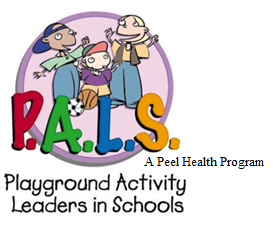 Circle one answer for each question:Do you think the students enjoy the activities?		       Never	Sometimes  	AlwaysDo the P.A.L.S. Leaders work well together? 			       Never	Sometimes  	Always	Are safety concerns dealt with during the games? 		       Never	Sometimes  	AlwaysDo the students play fairly? 					       Never	Sometimes  	AlwaysWas it difficult to get students to participate? 		       Never	Sometimes  	AlwaysDid you understand the instructions for the games?		       Never	Sometimes  	AlwaysWas it easy to teach the students the games? 		       Never	Sometimes  	AlwaysWhich games are:Most Popular?				Least popular?____________________		1.__________________________________________		2. _________________________________________		3. _____________________What did you learn from being involved in the P.A.L.S. Program?__________________________________________________________________________________________________________________________________________________________________________________________________________________Would you recommend being a P.A.L.S. Leader to someone? Why or why not?__________________________________________________________________________________________________________________________________________________________________________________________________________________How could the program be improved?__________________________________________________________________________________________________________________________________________________________________________________________________________________Additional comments/suggestions?__________________________________________________________________________________________________________________________________________________________________________________________________________________